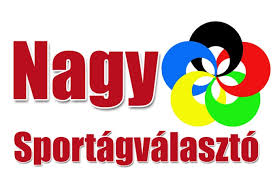 2019. május 31-én 11 órai kezdettel játékos sportrendezvényt tartunk az EFOP 1.3.9 pályázatunk keretében.Választható sportágak: mátrix pálya lovaglás kutyaiskola labdarúgás kosárlabda dzsúdó kötélhajtás hip-hop, break zumbaSzeretettel várunk minden sportolni vágyó lakót.Gércei Általános Iskola tanulói és nevelőtestülete